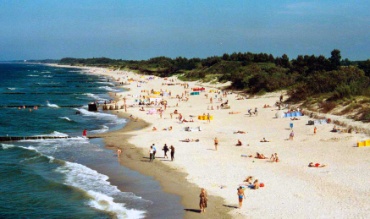 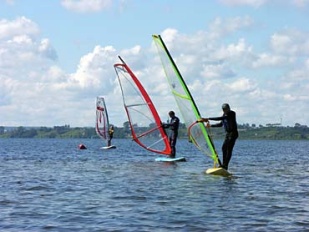 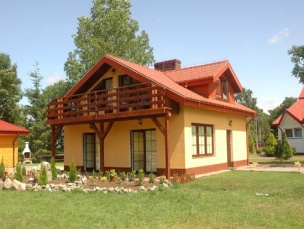 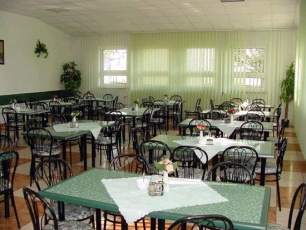 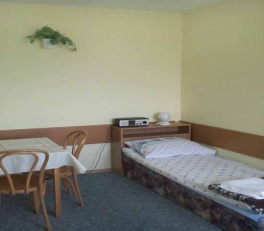 Obóz rekreacyjno-sportowy Dźwirzyno k / KołobrzeguObóz rekreacyjno-sportowy Dźwirzyno k / KołobrzeguObóz rekreacyjno-sportowy Dźwirzyno k / KołobrzeguObóz rekreacyjno-sportowy Dźwirzyno k / KołobrzeguObóz rekreacyjno-sportowy Dźwirzyno k / KołobrzeguObóz rekreacyjno-sportowy Dźwirzyno k / KołobrzeguTermin: 29.06 - 10.07.2020Termin: 29.06 - 10.07.2020Program Obozu :Program Obozu :Cena obozu zawiera:Cena obozu zawiera:OW ” Gród Piastów ”               ul. Jachtowa 42                      78-131 Dźwirzyno www.gorzelanny/grod-piastowLiczba miejsc : 70 osóbwiek uczestników 7-13 lat (najmłodszy r. 2013 lub dla młodszych wymagających od siebie i bardzo samodzielnych)Hasło ObozuWiatr i Woda OW ” Gród Piastów ”               ul. Jachtowa 42                      78-131 Dźwirzyno www.gorzelanny/grod-piastowLiczba miejsc : 70 osóbwiek uczestników 7-13 lat (najmłodszy r. 2013 lub dla młodszych wymagających od siebie i bardzo samodzielnych)Hasło ObozuWiatr i Woda windsurfingu  - zajęcia  z profesjonalna kadrą żeglarstwo  „ łódki Puck”- zajęcia z profesjonalna kadrą, wycieczka kajakowa po jeziorze Reskomotorówka i banan - wiadomo co plażowanie i kąpiele w Morzu i w jez. Reskoliga obozowa z nagrodami wszech dyscyplin i sprawnościzajęcia  sportowe: judo, pływanie, siatkówka, piłka nożna, tenis stołowy, badminton oraz innewycieczka do Kołobrzegu wraz  z rejsem po morzuwycieczka – lub przygoda zadaniowa „ Niespodzianka” wycieczki regionalno-kulturoznawczedyskoteki, ognisko i chrzest na Samurja Piracka Przygodawindsurfingu  - zajęcia  z profesjonalna kadrą żeglarstwo  „ łódki Puck”- zajęcia z profesjonalna kadrą, wycieczka kajakowa po jeziorze Reskomotorówka i banan - wiadomo co plażowanie i kąpiele w Morzu i w jez. Reskoliga obozowa z nagrodami wszech dyscyplin i sprawnościzajęcia  sportowe: judo, pływanie, siatkówka, piłka nożna, tenis stołowy, badminton oraz innewycieczka do Kołobrzegu wraz  z rejsem po morzuwycieczka – lub przygoda zadaniowa „ Niespodzianka” wycieczki regionalno-kulturoznawczedyskoteki, ognisko i chrzest na Samurja Piracka Przygodazakwaterowanie : pawilon, pokoje 2-4 os. z łazienkami wyżywienie – 4 posiłki dziennie realizację programu obozuprzejazd  - kolej i autokarubezpieczenie NNW 24h przejazd i pobytobsługę kadry – medycznej, trenerów,   wychowawców, przewodników, instruktorów sportwszystkie wejściówki i bilety wstępupamiątka z obozuzakwaterowanie : pawilon, pokoje 2-4 os. z łazienkami wyżywienie – 4 posiłki dziennie realizację programu obozuprzejazd  - kolej i autokarubezpieczenie NNW 24h przejazd i pobytobsługę kadry – medycznej, trenerów,   wychowawców, przewodników, instruktorów sportwszystkie wejściówki i bilety wstępupamiątka z obozuOW ” Gród Piastów ”               ul. Jachtowa 42                      78-131 Dźwirzyno www.gorzelanny/grod-piastowLiczba miejsc : 70 osóbwiek uczestników 7-13 lat (najmłodszy r. 2013 lub dla młodszych wymagających od siebie i bardzo samodzielnych)Hasło ObozuWiatr i Woda OW ” Gród Piastów ”               ul. Jachtowa 42                      78-131 Dźwirzyno www.gorzelanny/grod-piastowLiczba miejsc : 70 osóbwiek uczestników 7-13 lat (najmłodszy r. 2013 lub dla młodszych wymagających od siebie i bardzo samodzielnych)Hasło ObozuWiatr i Woda windsurfingu  - zajęcia  z profesjonalna kadrą żeglarstwo  „ łódki Puck”- zajęcia z profesjonalna kadrą, wycieczka kajakowa po jeziorze Reskomotorówka i banan - wiadomo co plażowanie i kąpiele w Morzu i w jez. Reskoliga obozowa z nagrodami wszech dyscyplin i sprawnościzajęcia  sportowe: judo, pływanie, siatkówka, piłka nożna, tenis stołowy, badminton oraz innewycieczka do Kołobrzegu wraz  z rejsem po morzuwycieczka – lub przygoda zadaniowa „ Niespodzianka” wycieczki regionalno-kulturoznawczedyskoteki, ognisko i chrzest na Samurja Piracka Przygodawindsurfingu  - zajęcia  z profesjonalna kadrą żeglarstwo  „ łódki Puck”- zajęcia z profesjonalna kadrą, wycieczka kajakowa po jeziorze Reskomotorówka i banan - wiadomo co plażowanie i kąpiele w Morzu i w jez. Reskoliga obozowa z nagrodami wszech dyscyplin i sprawnościzajęcia  sportowe: judo, pływanie, siatkówka, piłka nożna, tenis stołowy, badminton oraz innewycieczka do Kołobrzegu wraz  z rejsem po morzuwycieczka – lub przygoda zadaniowa „ Niespodzianka” wycieczki regionalno-kulturoznawczedyskoteki, ognisko i chrzest na Samurja Piracka PrzygodaCena dla członka klubu:       1750 PLNCena dla nie klubowiczów:  1950 PLNCena dla członka klubu:       1750 PLNCena dla nie klubowiczów:  1950 PLNWarunki uczestnictwa:  zgłoszenie do trenera prowadzącego do 30.03.2020 r.I Rata - 800 PLN do 30.04.2020 r.           II Rata – reszta kwoty do 30.05.2020 r.Wpłaty na konto: Santander – 21 1090 1753 0000 0001 0872 4105  – tytuł przelewu- Imię Nazwisko – Dźwirzyno 2020Informacje bieżące: tel: 513-96-16-16 , www.judofightclub.pl Organizator wyjazdu : UKS Judo Fight Club- obóz zgłaszany do Kuratorium OświatyWarunki uczestnictwa:  zgłoszenie do trenera prowadzącego do 30.03.2020 r.I Rata - 800 PLN do 30.04.2020 r.           II Rata – reszta kwoty do 30.05.2020 r.Wpłaty na konto: Santander – 21 1090 1753 0000 0001 0872 4105  – tytuł przelewu- Imię Nazwisko – Dźwirzyno 2020Informacje bieżące: tel: 513-96-16-16 , www.judofightclub.pl Organizator wyjazdu : UKS Judo Fight Club- obóz zgłaszany do Kuratorium OświatyWarunki uczestnictwa:  zgłoszenie do trenera prowadzącego do 30.03.2020 r.I Rata - 800 PLN do 30.04.2020 r.           II Rata – reszta kwoty do 30.05.2020 r.Wpłaty na konto: Santander – 21 1090 1753 0000 0001 0872 4105  – tytuł przelewu- Imię Nazwisko – Dźwirzyno 2020Informacje bieżące: tel: 513-96-16-16 , www.judofightclub.pl Organizator wyjazdu : UKS Judo Fight Club- obóz zgłaszany do Kuratorium OświatyWarunki uczestnictwa:  zgłoszenie do trenera prowadzącego do 30.03.2020 r.I Rata - 800 PLN do 30.04.2020 r.           II Rata – reszta kwoty do 30.05.2020 r.Wpłaty na konto: Santander – 21 1090 1753 0000 0001 0872 4105  – tytuł przelewu- Imię Nazwisko – Dźwirzyno 2020Informacje bieżące: tel: 513-96-16-16 , www.judofightclub.pl Organizator wyjazdu : UKS Judo Fight Club- obóz zgłaszany do Kuratorium Oświaty